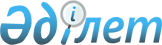 Алтынтөбе ауылы округі, Аққұм елді мекені, Жақсығұл мерген көшесінде № 48 үйдің ауласына шектеу іс-шараларын белгілеу туралы
					
			Күшін жойған
			
			
		
					Түркістан облысы Қазығұрт ауданы Алтынтөбе ауылдық округі әкімінің 2020 жылғы 12 қарашадағы № 78 шешімі. Түркістан облысының Әділет департаментінде 2020 жылғы 12 қарашада № 5881 болып тіркелді. Күші жойылды - Түркістан облысы Қазығұрт ауданы Алтынтөбе ауылдық округі әкімінің 2021 жылғы 20 қаңтардағы № 4 шешімімен
      Ескерту. Күші жойылды - Түркістан облысы Қазығұрт ауданы Алтынтөбе ауылдық округі әкімінің 20.01.2021 № 4 шешімімен (алғашқы ресми жарияланған күнінен кейін күнтізбелік он күн өткен соң қолданысқа енгізіледі).
      "Қазақстан Республикасындағы жергілікті мемлекеттік басқару және өзін-өзі басқару туралы" Қазақстан Республикасының 2001 жылғы 23 қаңтардағы Заңының 35 бабының 2 тармағына, "Ветеринария туралы" Қазақстан Республикасының 2002 жылғы 10 шілдедегі Заңының 10-1 бабының 7) тармақшасына сәйкес, Қазақстан Республикасы Ауыл шаруашылығы министрлігі Ветеринариялық бақылау және қадағалау комитетінің Қазығұрт аудандық аумақтық инспекция басшысының 2020 жылғы 02 қарашадағы № 02-05/327 ұсынысы негізінде Алтынтөбе ауылы округі әкімі ШЕШІМ ҚАБЫЛДАДЫ:
      1. Тексеруге өткізілген бір бас иттің бас миының сынамасынан "құтырық" ауруына "оң" нәтиже көрсетуіне байланысты, Алтынтөбе ауылы округі, Аққұм елді мекені, Жақсығұл мерген көшесінде № 48 үйдің ауласына шектеу іс-шаралары белгіленсін.
      2. "Алтынтөбе ауылы округі әкімінің аппараты" мемлекеттік мекемесі Қазақстан Республикасының заңнамасында белгіленген тәртіппен:
      1) осы шешімнің "Қазақстан Республикасы Әділет министрлігі Түркістан облысының Әділет департаменті" Республикалық мемлекеттік мекемесінде мемлекеттік тіркелуін;
      2) ресми жарияланғаннан кейін осы шешім Қазығұрт ауданы әкімдігінің интернет-ресурсына орналастырылуын; 
      3. Осы шешімнің орындалуын бақылауды өзіме қалдырамын.
      4. Осы шешім алғашқы ресми жарияланған күнінен кейін күнтізбелік он күн өткен соң қолданысқа енгізіледі.
					© 2012. Қазақстан Республикасы Әділет министрлігінің «Қазақстан Республикасының Заңнама және құқықтық ақпарат институты» ШЖҚ РМК
				
      Ауыл округінің әкімі

Д. Алибаев
